Nom et Prénom :…………….…….………………………………………………Soit le tableau suivant :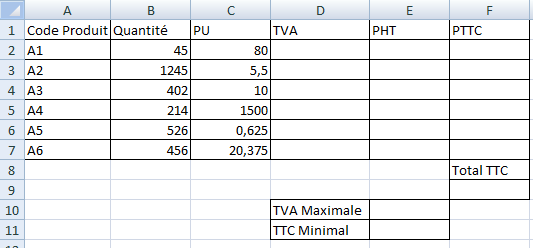 Lancer le logiciel Tableur, saisir le tableau  ci-dessus et l’enregistrer sous votre nom et prénom dans Mes Documents. (4 pts)Insérer une ligne au début du tableau et ajouter le titre suivant :        « Etat Ventes » (1 pts)Mettre les titres des colonnes en rouge, gras, centré, Police Arial et taille 16. (2.5 pts)Choisir pour le reste du tableau la police Times New Roman taille 14, choisir une bordure au tableau. (2 pts)Remplir la colonne « PHT » sachant que : (1.5 pts)                                    PHT=PU*Quantité Remplir la colonne « TVA » sachant que : (1.5 pts)TVA= 10%*PHTRemplir la colonne « PTTC » sachant que : (1.5 pts)                                                            PTTC =PHT +TVA En utilisant des fonctions, Calculer le total TTC, TVA maximale et TTC Minimal. (3 pts)Mettre les nombres à 4 chiffres après la virgule. (1pts)Créer un graphique représentant les PHT des produits. (2 pts)REPUBLIQUE TUNISIENNE           *** MINISTERE DE L’EDUCATION ***DEVOIR DE SYNTHESE N°2REPUBLIQUE TUNISIENNE           *** MINISTERE DE L’EDUCATION ***DEVOIR DE SYNTHESE N°2LYCÈE EL AHD EL JADID BOUSALEM Matière : INFORMATIQUEClasse: 3éme LettresDATE : 27/02/2014 DURÈE : 1 heureEnseignante: Mlle Eya BEN SASSI 